Národní srovnávací testování 6. tříd, 2.-20. 10. 2017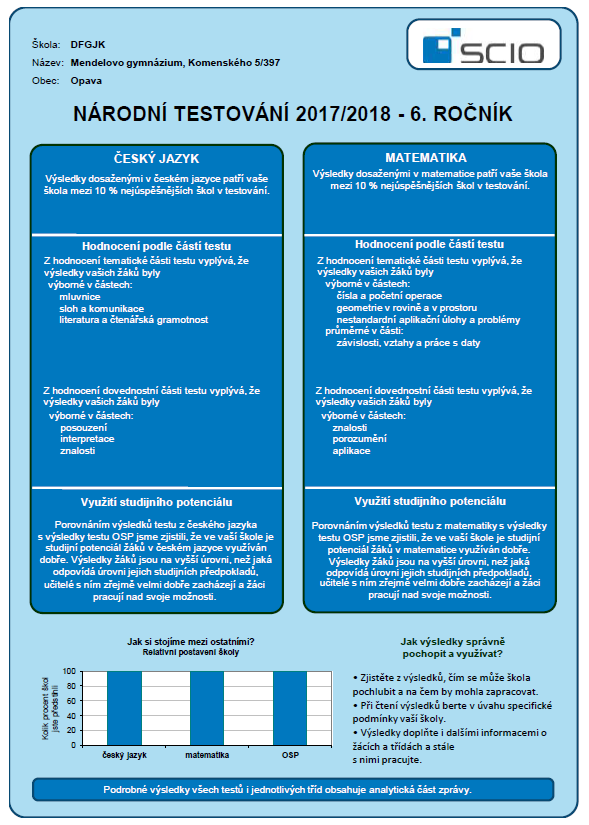 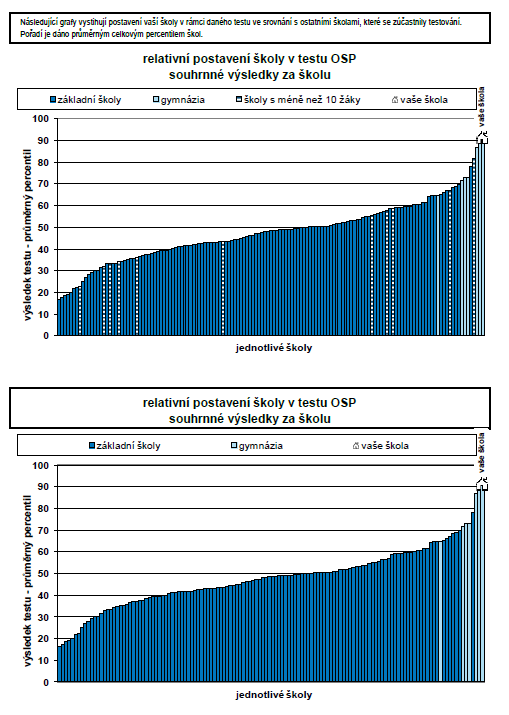 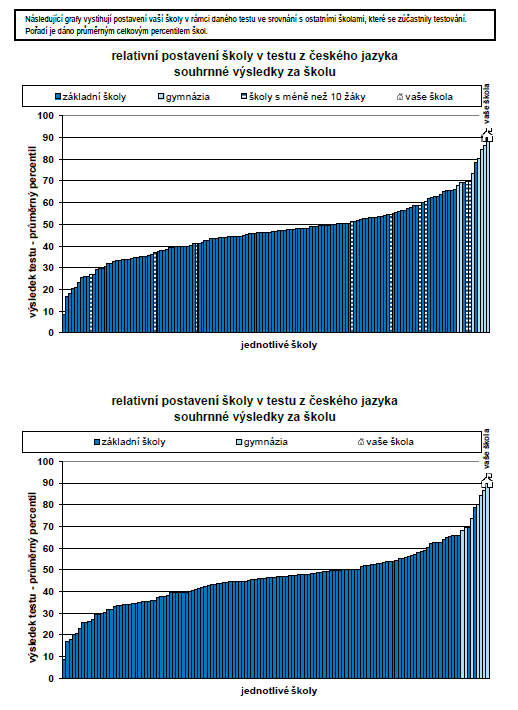 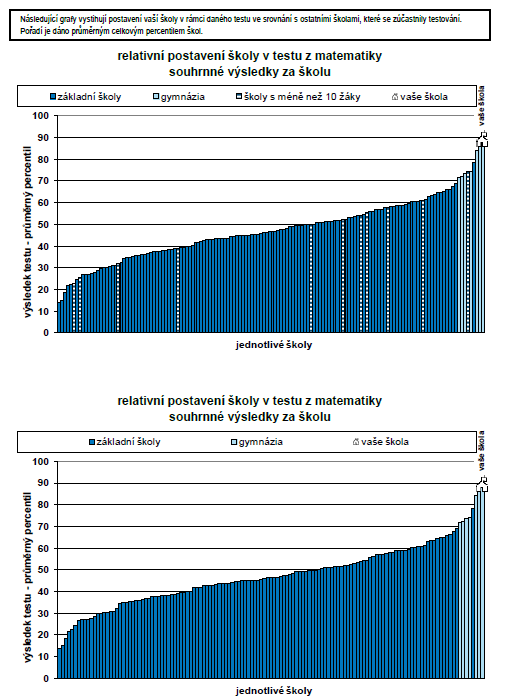 